Załącznik nr 1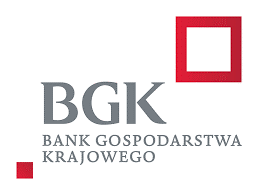 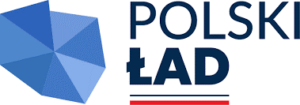 Burmistrz Miasta Ustrońul. Rynek 143-450 UstrońWNIOSEK O UDZIELENIE DOTACJI w ramach dofinansowania z Rządowego Programu Odbudowy ZabytkówI. Dane Wnioskodawcy Nazwa Wnioskodawcy:	…………………………………………………………………………………………………………….Adres: 	……………………………………………………………………………………………………………………………………..Ulica:	……………………………………………………………………………………………………………………………………..Nr budynku:	…………………………………………………Nr lokalu: 	…………………………………………………Kod pocztowy: 	…………………………………………………Miejscowość: 	…………………………………………………REGON: 	…………………………………………………NIP: 		…………………………………………………II. Dane personalne osoby upoważnionej do kontaktuImię :  	………………………………...............….             Nazwisko: 	………………………………...............….Telefon: ………………………………...............…Adres e-mail: 	………………………………...............……………….III. Przedmiot inwestycji Nazwa zabytku (zgodnie z wpisem w rejestrze zabytków lub gminnej ewidencji zabytków):………………………………………………………………………………………………………………………………………………………………………Nazwa inwestycji: …………………………………………………………………………………………………………………….…………………..………………………………………………………………………………………………………………………………………………………………………Nazwa Inwestycji (max. 140 znaków – bez spacji) – jest to pole, w którym należy wpisać nazwę zadania inwestycyjnego, na które planuje się pozyskać Dofinansowanie z Programu. Nie należy wpisywać w tym polu zdań wprowadzających, określania ważności inwestycji, czy też uzasadnienia jej celowości. Nazwa Inwestycji wskazana we wniosku o udzielenie dotacji musi być zachowana na każdym etapie realizacji zadania, w tym w postępowaniu zakupowym. Opis inwestycji: …………………………………………………………………………………………………………………………………………….………………………………………………………………………………………………………………………………………………………………………………………………………………………………………………………………………………………………………………………………………………………………………………………………………………………………………………………………………………………………………………………………………………………………………………………………………………………………………………………………………………………………………………………………………………………………………………………………………………………………………………………………………………………………………………………………………………………………………………………………………………………………………………………………………………………………………………………………………………………………………………………………………………………………………………………………………………………………………………………………………………………………………………………………………………………………………………………………………………………………………………………………………………………………………Opis Inwestycji (max. 2500 znaków – bez spacji) – jest to pole tekstowe, w którym należy wskazać najważniejsze informacje charakteryzujące Inwestycję np. wykaz działań planowanych w ramach realizacji Inwestycji. Nie należy powtarzać w tym polu nazwy inwestycji wpisanej wcześniej w polu „Nazwa inwestycji”. Inwestycję w tym polu należy opisywać hasłowo bez zdań wprowadzających typu: „Chcielibyśmy zgłosić do dofinansowania”, „Inwestycja ma wielkie znaczenie dla…” itp.; należy opisać stopień zaawansowania prac przygotowawczych.Przewidywany okres realizacji Inwestycji (w miesiącach):   ………………………………………………………………………..Przewidywany termin zakończenia inwestycji (dd-mm-rrrr):  ……………………………………………………………………..Przewidywana wartość Inwestycji (w PLN):  ………………………………………………………………………………..……………..Wnioskowana kwota dotacji (w PLN):  ………………………………………………………………………………..………………………Deklarowana kwota udziału własnego nie mniej niż 2% wartości inwestycji (w PLN): ……………………………….Jako wartość zadania inwestycyjnego przyjmuje się całkowitą łączną wartość wynagrodzenia wykonawcy za wykonanie zadania inwestycyjnego, w tym wartość ceny dostaw określonych w umowie lub umowach mających na celu realizację zadania inwestycyjnego albo wartość dotacji.Oświadczenia:Oświadczam, że rozpoczęcie postępowania zakupowego nastąpi w terminie do 12 miesięcy od daty uzyskania promesy wstępnej przez Miasto Ustroń.Oświadczam, że zakres realizowanej inwestycji zawiera wyłącznie nakłady konieczne, określone w art. 77 ustawy z dnia 23 lipca 2003 r. o ochronie zabytków i opiece nad zabytkami tj. na wykonanie prac konserwatorskich, restauratorskich lub robót budowlanych przy zabytku wpisanym do rejestru zabytków, o którym mowa w art. 8 ustawy z dnia 23 lipca 2003 r. o ochronie zabytków i opiece nad zabytkami lub znajdującym się w ewidencji zabytków wskazanej w art. 22 ustawy z dnia 23 lipca 2003 r.
o ochronie zabytków i opiece nad zabytkami.Oświadczam, że zabytek którego dotyczy niniejszy Wniosek o udzielenie dotacji na dzień złożenia tego Wniosku jest wpisany do rejestru zabytków, o którym mowa w art. 8 ustawy z dnia 23 lipca 2003 r. o ochronie zabytków i opiece nad zabytkami lub znajduje się w ewidencji zabytków wskazanej w art. 22 ustawy
z dnia 23 lipca 2003 r. o ochronie zabytków i opiece nad zabytkami.Oświadczam, że zapoznałem/zapoznałam się z treścią Rządowego Programu Odbudowy Zabytków, regulaminem naboru wniosków o dofinansowanie oraz innymi dokumentami udostępnionymi na stronie Banku Gospodarstwa Krajowego.………………………………….………….….…………..					……………………………………………………………           0 (miejscowość, data) 								        (podpis)